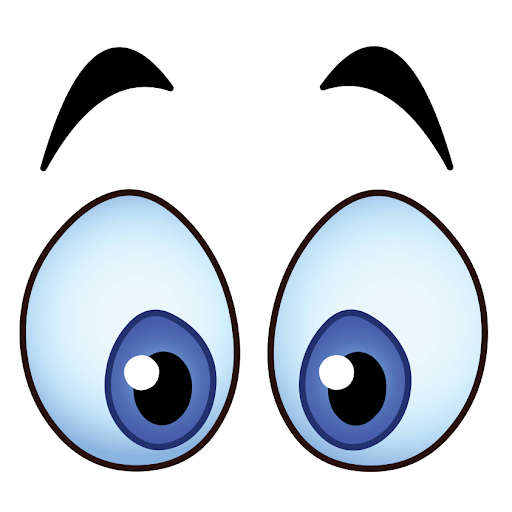             POGLEDAJ!OVO JE LIJEČNIČKA AMBULANTA: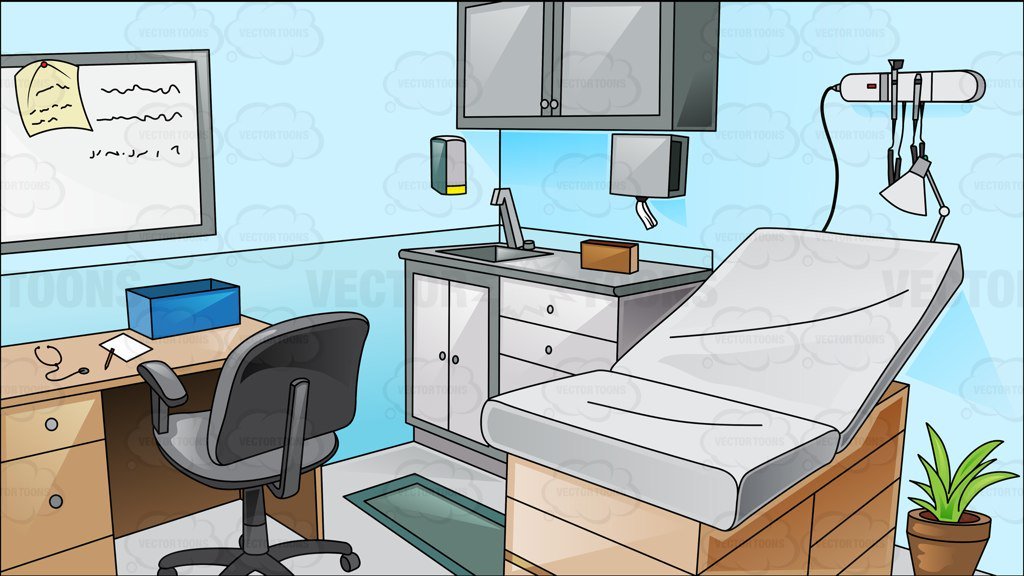 UNUTRA MOŽEŠ NAĆI: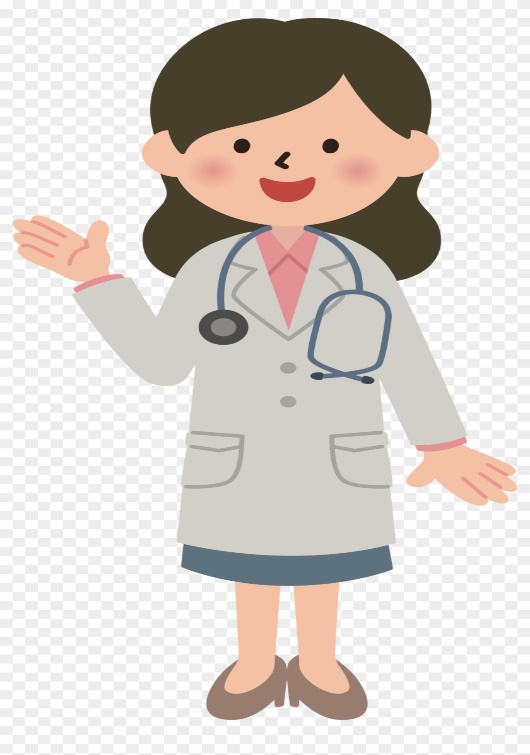                       DOKTORICA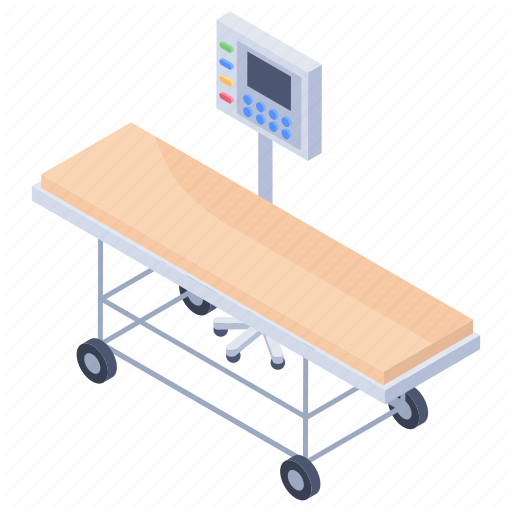                                          KREVET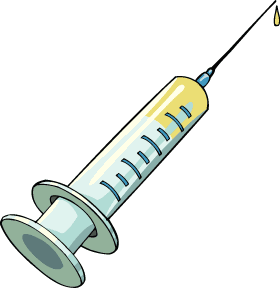                     PIKICA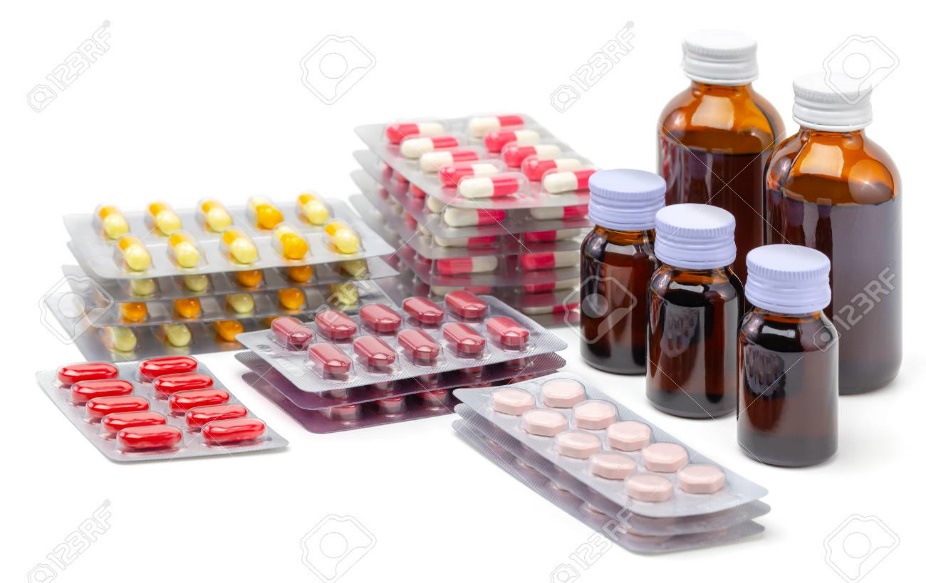                                         LIJEKOVI1. ZADATAK: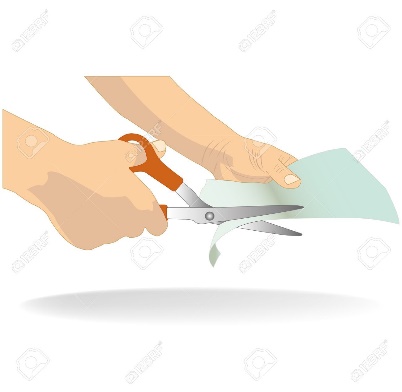 IZREŽI GORNJE SLIKE (ako već nisi!)2. ZADATAK: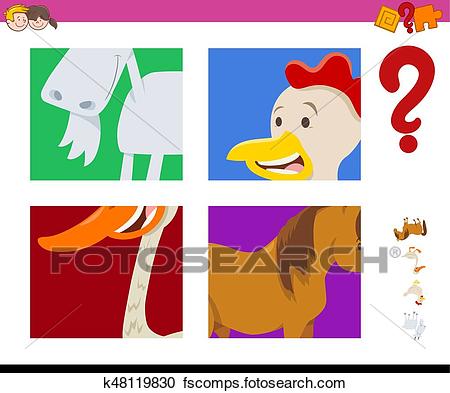 IMENUJ PREDMET NA SLICI.*Napomena za roditelja:POKAZUJTE UČENICI SLIKU PO SLIKU, PITAJUĆI JE: „ŠTO JE TO?“NJEZIN ODGOVOR BI TREBAO BITI: „TO JE (NAZIV PREDMETA).“